  18.VIŠKOVSKI EKO KANTUNIĆ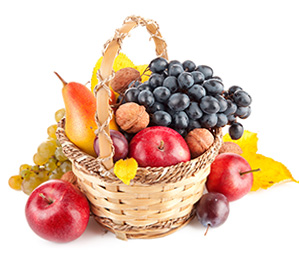 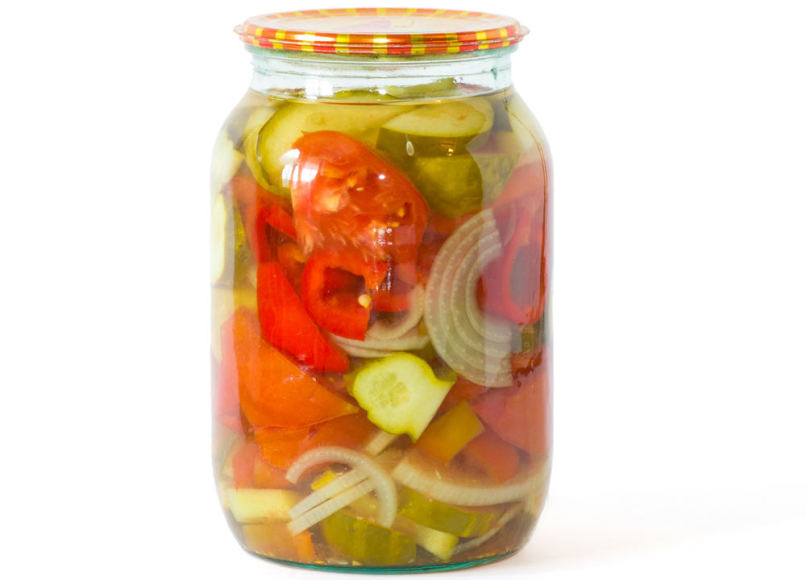 19.11.2018  od 13:00 do 18:00Viškovo,ispred Doma hrvatskih braniteljaOPG „MRVOŠ“ Ogulin –sirevi dimljeni i sa začinimaOPG „ŠTAVLIĆ“ Gospić – jajaOPG „ KOVAČEVIĆ“Čakovec – jabuke, sok jabuke, bučino ulje, sok aronije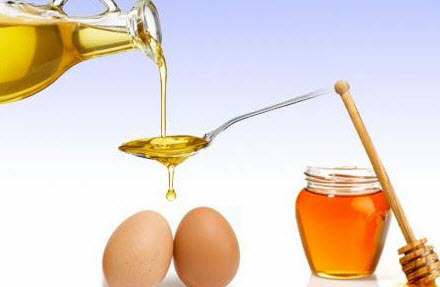 OPG „ KUDERNA“ Rijeka- čajevi, kreme  i ljekoviti pripravciOPG „JANČIĆ“ Rijeka – med i voće u meduSOCIJALNA ZADRUGA PUT Rijeka- prerađevine od samoniklog biljaOPG „MIRELA KEZIĆ“ Ilirska Bistrica – prepeličja jaja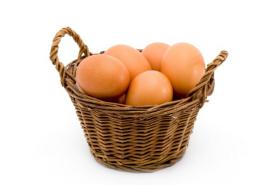 OPG„Majcan“ Buzet – mlijeko i mliječne prerađevineOPG „SUPERINA „ Rijeka- aronija i proizvodi od aronijeOPG “ TURKOVIĆ” Ogulin- kiseli kupus, kisela repa, mrkva, cikla i drugi razni domaći proizvodi  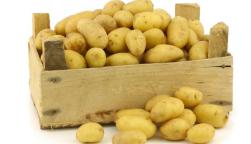 “PČELARSTVO FAJDETIĆ” Rijeka- med i pčelinji proizvodiOPG “ JOSIP JELIĆ” Lički Osik - grah, kapula, češnjak, krompir,pekmez od šljiva, domaći likeri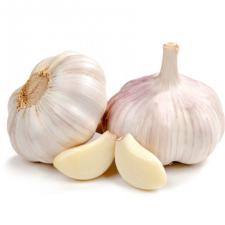 OPG” SILVANA ČANČAREVIĆ” Rijeka- salata , riga, peršinOPG “VINKO PERKOVIĆ”Retkovci - delicije kozjeg sira“Baby LeKa” Viškovo-Modni dodaci za bebe, djecu i mame,veseli,  kvalitetne izrade,“LANALU NATURAL COSMETICS” Kastav - 100% prirodna rukom rađena kozmetikaDV “LOPTICA” Viškovo- humanitarna akcija ( domaća zimnica turšija i cikla)